Document Change History (changes from previous issues of policy (if appropriate) :Purpose This Standard Operating Procedure describes the process to be followed by managers when they require a competency to be either removed or added from a member of staff’s Role Specific Training (RST) profile.Flow Chart Process for the adding or removing of competencies: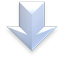 Procedure and GuidanceRole Specific Training (RST) is defined as training has been agreed as a requirement to maintain clinical competence, or support practice by a lead body.   This training is intended to improve the quality of care being delivered to the people who use our serviceRST competencies are agreed by the Education Governance Group (EGG) following recommendations made by the Subject Matter Expert (SME) Group.The Learning & Development Team are responsible for the administration of Mandatory and Role Specific Training competencies within ESR.  This includes the adding or removing of competencies for staff groups or individualsA manager may request the addition or removal of a RST competency for a member of their staff if they believe their training profile is inaccurate.  Individuals cannot request changes for themselvesRequests to change Consultant competencies must come from a Clinical Director To request an amendment, the manager will access the Learning and Development Log a Job system from the desktop.  From here the manager will be able to complete the template.  This will include:The details of the staff member or staff group The competencies to be added or removedThe rationale for the changeOnce received, the Simulation Manager will quality assure the request.  To do this, they will take into account the requirements of the role, whether the individual is undertaking additional or reduced responsibilities and the supporting rationale.  If the removal of competencies will have a detrimental impact of patient safety, the Simulation Manager has the right to refuse the requestThe manager will be notified of the outcome via e-mail within 1 week of receiving the request.  If the manager feels the decision is wrong, they will be able to appeal. The manager will have 1 week of receiving the original decision to make their appeal.  The appeal will be heard by the Clinical Education Manager with input from therelevant SME (subject matter expert).  A final decision will be made and the manager notified within 4 weeks of receiving the appeal.  This decision will be final.Once approved, the template will be sent to the Learning & Development Dept. administration team who will make the agreed changes to the relevant profiles on ESR.  Any changes will be prioritised depending on service need with records updated within two weeks of receiving the approval notification.All amendments to profiles will be recorded and saved in a secure folder on the G drive by the Learning & Development Dept.ExceptionsThere are no exceptions. Training If there are specific training requirements for staff please include details in this sectionMonitoring of ComplianceRelevant Regulations, Standards and References[Insert name and hyperlink to relevant document]Example: Regulation 20 of the Health and Social Care Act 2008 (Regulated Activity) Regulations 2014 http://www.legislation.gov.uk/uksi/2014/2936/regulation/20/madeEquality, Diversity and Human Right Statement The Trust is committed to an environment that promotes equality and embraces diversity in its performance both as a service provider and employer. It will adhere to legal and performance requirements and will mainstream Equality, Diversity and Human Rights principles through its policies, procedures, service development and engagement processes. This SOP should be implemented with due regard to this commitment. Legal Requirements This document meets legal and statutory requirements of the EU General Data Protection Regulation (EU 2016/679) and all subsequent and prevailing legislation. It is consistent with the requirements of the NHS Executive set out in Information Security Management: NHS Code of Practice (2007) and builds upon the general requirements published by NHS Digital/Connecting for Health (CfH). Version numberPageChanges made with rationale and impact on practiceDate1Minimum requirement to be monitoredProcess for monitoring e.g. audit/ review of incidents/ performance managementJob title of individual(s) responsible for monitoring and developing action planMinimum frequency of monitoringName of committee responsible for review of results and action planJob title of individual/ committee responsible for  monitoring implementation of action planManager notified of outcome via   e-mail within 1 week of receiving the requestAuditHead of Clinical Education and Simulation ManagerAnnualSME GroupHeads of EducationAppeals received within 1 week of decision AuditHead of Clinical Education and Simulation ManagerAnnualSME GroupHeads of EducationManager notified of outcome of appeal  within 4 weeks AuditHead of Clinical Education and  Simulation ManagerAnnualSME GroupHeads of EducationRecords updated within 2 weeks of receiving the approved templateAuditHead of Clinical Education and  Simulation ManagerAnnualSME GroupHeads of Education